SABAH GRUBU    DERS GİRİŞ - ÇIKIŞ SAATLERİ   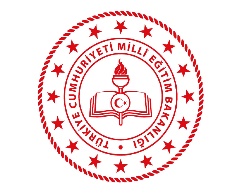 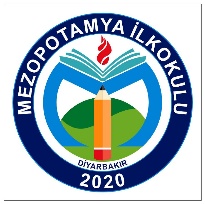    	      MEZOPOTAMYA İLKOKULU MÜDÜRLÜĞÜMEZOPOTAMYA İLKOKULU2023-2024 EĞİTİM-ÖĞRETİM YILI DERSSÜREGİRİŞÇIKIŞToplanma, Tören ve Derse Giriş10 dk.07:2007:30 1. Ders 40 dk.07:3008:10Teneffüs ve dinlenme10 dk.08:1008:20 2. Ders 40 dk.08:2009:00Teneffüs ve dinlenme10 dk.09:0009:10 3. Ders 40 dk.09:1009:50Teneffüs ve dinlenme10 dk.09:5010:00 4. Ders 40 dk.10:0010:40Teneffüs ve dinlenme10 dk.10:4010:50 5. Ders 40 dk.10:5011:30Teneffüs ve dinlenme10 dk.11:3011:40 6. Ders 40 dk.11:4012:20